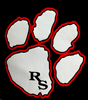 TED SCHROEDER “Meet of Hope” Invitational Track MeetSATURDAY, APRIL 10, 2021 @ 9:00 AMENCLOSED IS THE GENERAL INFORMATION, TIMES SCHEDULE, FOR THE TED SCHROEDER TIGER INVITATIONAL.  ENTRIES FOR THE 2021 TED SCHROEDER TIGER INVITATIONAL MUST BE DONE ON RUNNERCARD.COM UNTIL 12:00 NOON, FRIDAY, APRIL 9th.  FINAL SCRATCH/ADD MEETING WILL BE HELD SATURDAY AT 8:30am in our hospitality room (upstairs gym). GENERAL INFORMATION				THIS IS A WHSAA SANCTIONED QUALIFYING MEET.  ENTRY FEE IS $125.00 PER SCHOOLPARKING — BUSES CAN PARK IN THE PARKING LOT WEST OF THE SCHOOL.CHECK-IN COACHES PACKETS WILL BE AVAILABLE AT THE 8:30 AM MEETING IN HOSPITALITY ROOM.DRESSING FACILITIES WILL BE IN THE VARSITY LOCKER ROOMS ADJACENT TO THE TRACK. EACH SCHOOL WILL BE RESPONSIBLE FOR THEIR OWN VALUABLES. ROCK SPRINGS HIGH SCHOOL IS NOT RESPONSIBLE FOR LOST OR STOLEN ITEMS. TEAM SCORES WILL BE TALLIEDTEAM CAMPS WILL BE IN THE STANDS AND BEHIND THE STANDS ONLY. PLEASE KEEP AREAS CLEAN; GARBAGE SACKS WILL BE PROVIDED. WEIGH INS WILL BE IN THE HEALTH ROOM FROM 8:00-8:30 A.M. ONLY.  THE JUDGE AT THE RING WILL VISUALLY INSPECT ALL IMPLEMENTS FOR VERIFICATION.ALL POLE VAULTERS MUST WEIGH IN BETWEEN 8:00-8:30 A.M. IN THE HEALTH ROOM.MEDALS WILL BE GIVEN FOR THE TOP 3 INDIVIDUALS IN EACH VARSITY EVENT.   3/16th inch SPIKES are allowed.  ALL RACES WILL BE TIMED FINALS, SEE ORDER OF EVENTS. THROWS:  We will run 3 throws (2-1) followed by finals-taking nine (9). We will have minimum marks beyond which throws will be measured. We will measure the farther of the first 2 throws; if the third throw doesn’t go beyond the mark it will not be measured. Minimum marks will be determined by entries and finalized at head coaches meeting. HORIZONTAL JUMPS:  Each participant will be allowed three (3) jumps in their preliminary flight. The top nine (9) jumpers will go on to finals wherein they will receive 3 additional jumps. VERTICAL JUMPS:  Starting heights will be determined based upon entreeTED SCHROEDER Track "Meet of Hope" ORDER OF EVENTS	*TIMES ARE ESTIMATES:  MEET WILL MOVE FORWARD AS HEATS ALLOW!					8:30 - 8:45 AM		SCRATCH/ADD MEETING IN HOSPITALITY ROOM (UPSTAIRS GYM)			8:00 - 8:30			Weigh in for throwing implements and Pole Vault			9:00 AM			MORNING FIELD EVENTS:		Boys TJ -		Girls LJ - 												Boys SP - 		Girls DISC - 												Boys PV		Girls HJ -	10:00 AM		SMR								Girls/Boys10:15 AM		3200 M Run						Girls/Boys		10:45 AM		4 x 800 Relay						Girls/Boys		11:15 AM		100 M. Int. Hurdles					Girls		11:35 AM		110 M. High Hurdles	  				Boys			11:55 AM		100 M Dash						Girls/Boys		BREAK		(about 12:15 PM)			12:45 PM		Special Olympics 100 M Dash (athletes, PLEASE line the straight away)			12:55 PM		1600 M Run						Girls/Boys		1:00 PM		AFTERNOON FIELD EVENTS:		Boys LJ 		Girls TJ - 												Boys DISC 	Girls SP -												Boys HJ  		Girls PV	1:30 PM			4 x 100 Relay					Girls/Boys		1:50 PM			400 M Dash					Girls/Boys		2:25 PM			300 M Low Hurdles				Girls				300 M Inter. Hurdles				Boys		3:00 PM			800 M Run					Girls/Boys						3:35 PM			200 M Dash					Girls/Boys		4:00 PM			4 x 400 Relay					Girls/Boys		*TIMES ARE ESTIMATES:  MEET WILL MOVE FORWARD AS HEATS ALLOW!		